10 апреля 2021 года  состоялся экологический субботник 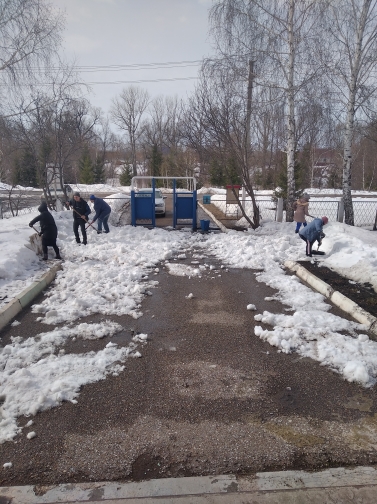 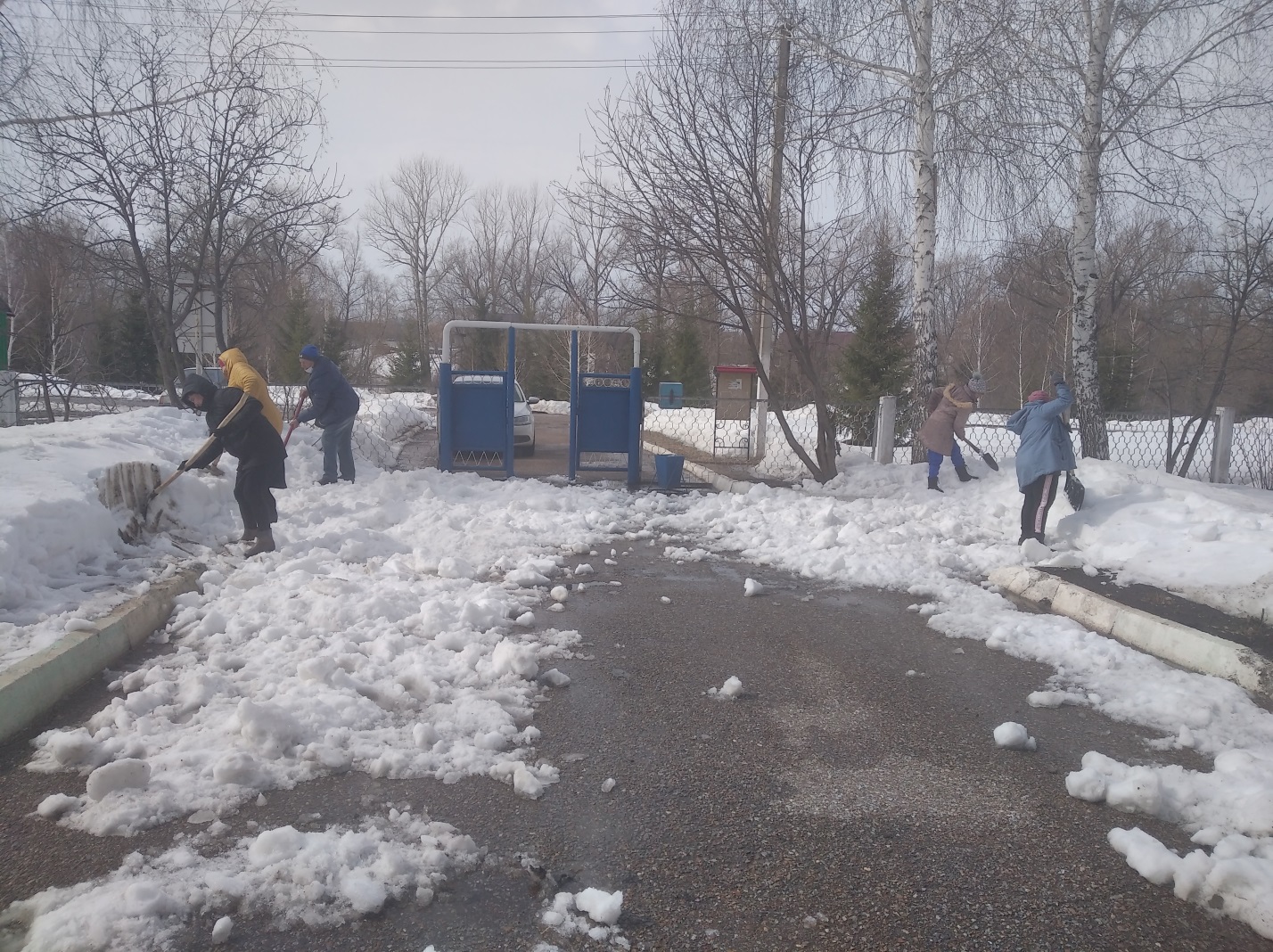 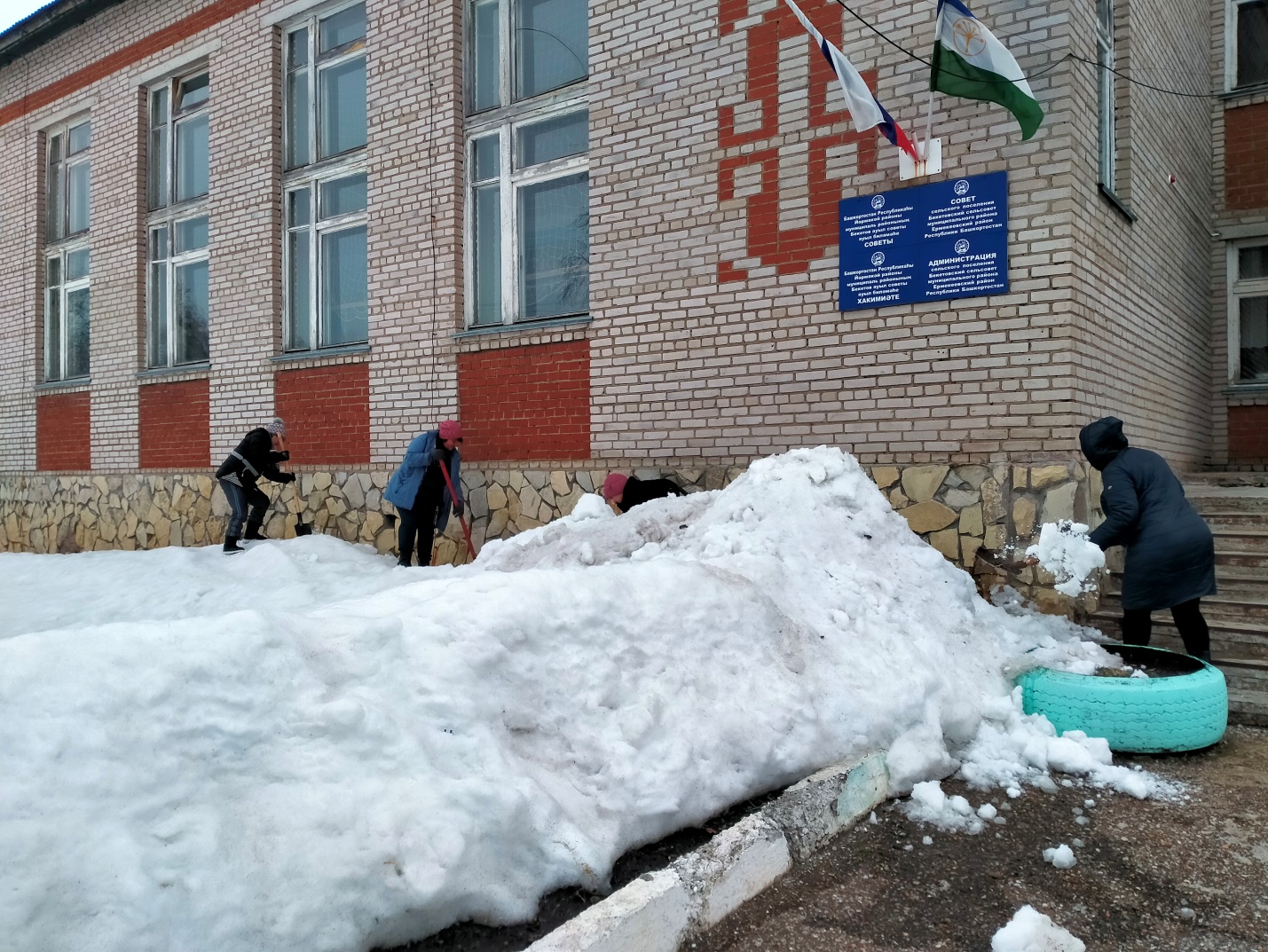 